Comparative analysis and implications of the chloroplast genomes of three thistles (Carduus L., Asteraceae) Joonhyung Jung1, Hoang Dang Khoa Do1,2, JongYoung Hyun1, ChangKyun Kim1, Joo‑Hwan Kim1*1	Department of Life Science, Gachon University, Seongnam, Republic of Korea 131202	Nguyen Tat Thanh Hi-Tech Institute, Nguyen Tat Thanh University, Ho Chi Minh City, VietnamAuthor for correspondence:Joo-Hwan KimDepartment of Life Science, Gachon University, Seongnam, Republic of Korea 13120Tell: +82317508827Fax: +82317508738Email: kimjh2009@gachon.ac.krSupplementary Materials: The following are available online: Table S1: List of species for phylogenomic analysis and whole cpDNA alignment. Table S2: List of regions for calculating Pi values. Table S3. Genes composition of the Carduus chloroplast genomes. Table S4: Feature of SSR in three Carduus species. Table S5: Feature of repeats in three Carduus species. Figure S1: The alignment of matK among three Carduus. The asterisk indicates the positions of single nucleotide polymorphism (SNP). The red square indicates SNP site for design primer pairs. Figure S2: The alignment of partial matK sequences which include selected SNP among Carduus species. The light blue-shaded letter indicates the specific SNP of C. crispus in matK. Figure S3: The design of the primer pairs based on SNP site that is specific for Carduus crispus. The red bar indicates location of SNP in matK. The yellow arrows represent the position of primers CD_SNP_F2 and CD_SNP_R2 whereas the normal blue arrows means the location of primers CD_SNP_F1 and CD_SNP_R1. The bold blue arrows show the sites of matK463F and matK1162R. The two headed arrows indicate the size of each primer pairs: 700 bp for the pairs of matK463F and matK1162R, 421 bp for two pairs of matK463F-CD_SNP_R1 and matK463F-CD_SNP_R2, and 323 bp for two pairs of CD_SNP_F1-matK1162R and CD_SNP_F2-matK1162R. Figure S4: The Bayesian Inference tree of Carduus and related taxa inferred from whole cpDNA sequences (A), non-coding regions of cpDNA (B), and eight hotspot regions (C).Figure S5: The PCR results of specific primer pairs for Carduus crispus. The combination of matK_463F, matK_1162R, CD_SNP_F1, and CD_SNP_R1. The number from 1 to 12: Carduus crispus; from 13 to 20: Carduus acanthoides; from 21 to 24: Carduus tenuiflorus. Figure S6: The PCR results of specific primer pairs for Carduus crispus. The combination of matK_463F, matK_1162R, CD_SNP_F2, and CD_SNP_R2. The number from 1 to 12: Carduus crispus; from 13 to 20: Carduus acanthoides; from 21 to 24: Carduus tenuiflorus. Figure S7: The MAUVE alignment of chloroplast genomes among Carduus and related species.Supplementary Table S1: List of species for phylogenomic analysis and whole cpDNA alignmentThe bold names indicate the species for whole cpDNA alignment; The asterisks mean the taxa for phylogenomic analysis. The § symbol indicate the species for phylogenetic analysis inferred from non-coding regions.Supplementary Table S2: The nucleotide diversity (Pi (π) value) of coding and non-coding regions among three Carduus speciesSupplementary Table S3. Genes composition of the Carduus chloroplast genomesSupplementary Table S5: Feature of repeats in three Carduus species.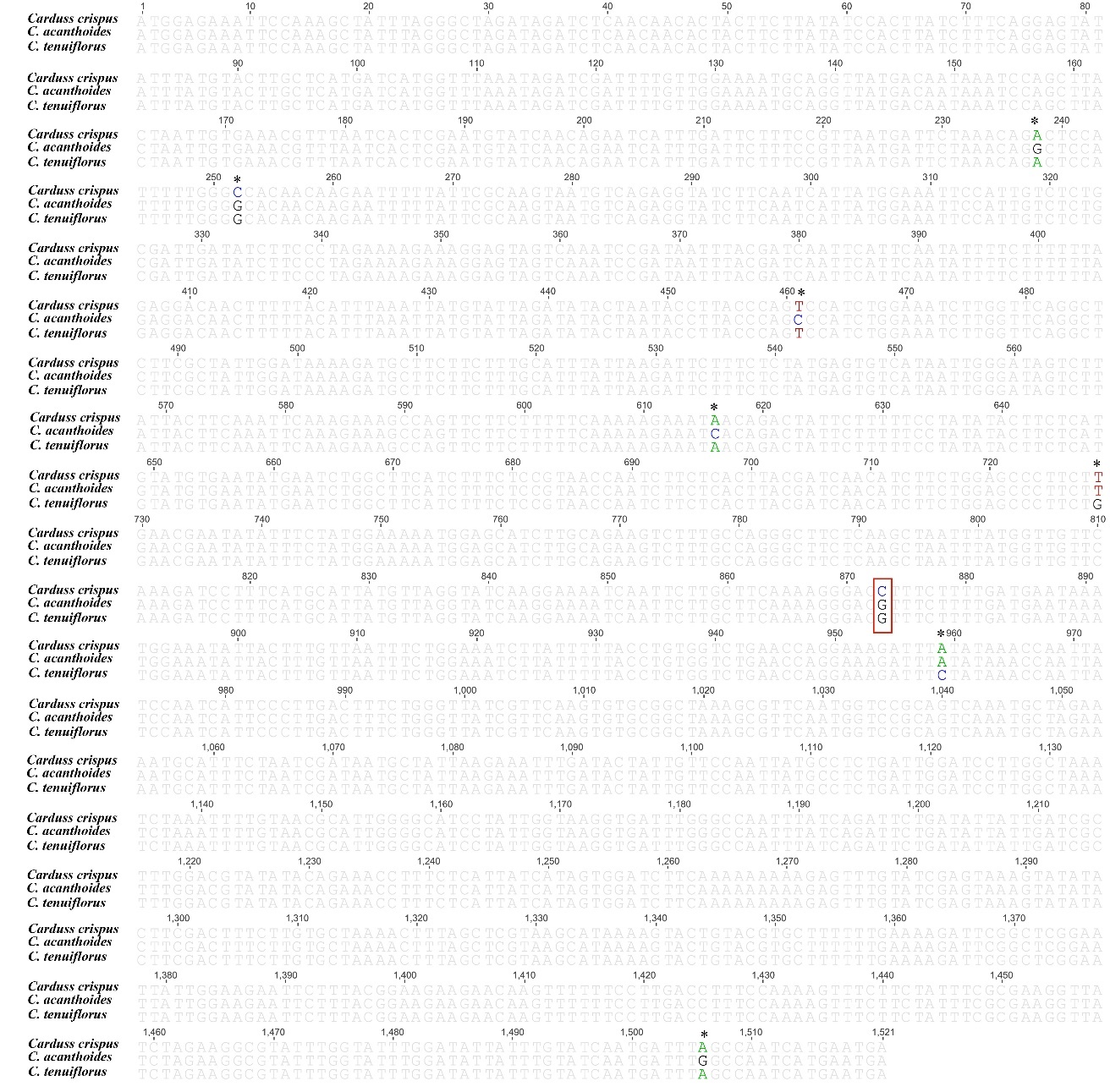 Figure S1: The alignment of matK among three Carduus. The asterisk indicates the positions of single nucleotide polymorphism (SNP). The red square indicates SNP site for design primer pairs. 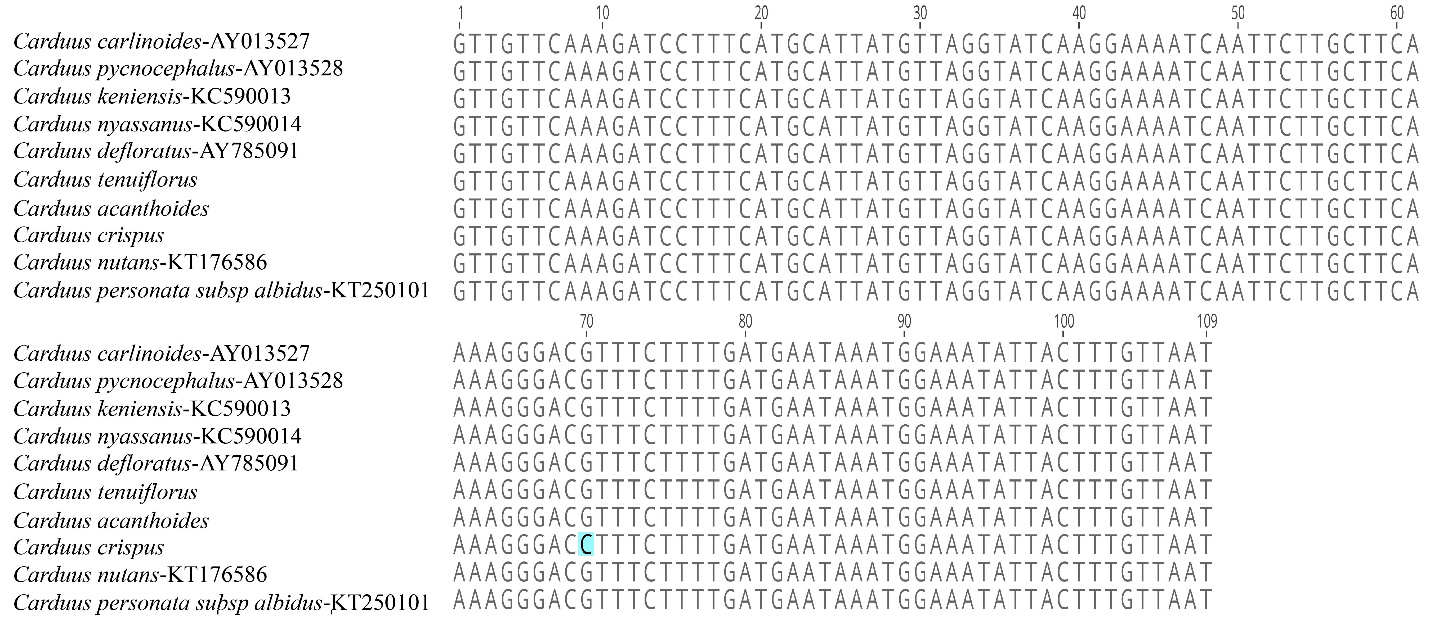 Figure S2: The alignment of partial matK sequences which include selected SNP among Carduus species. The light blue-shaded letter indicates the specific SNP of C. crispus in matK. 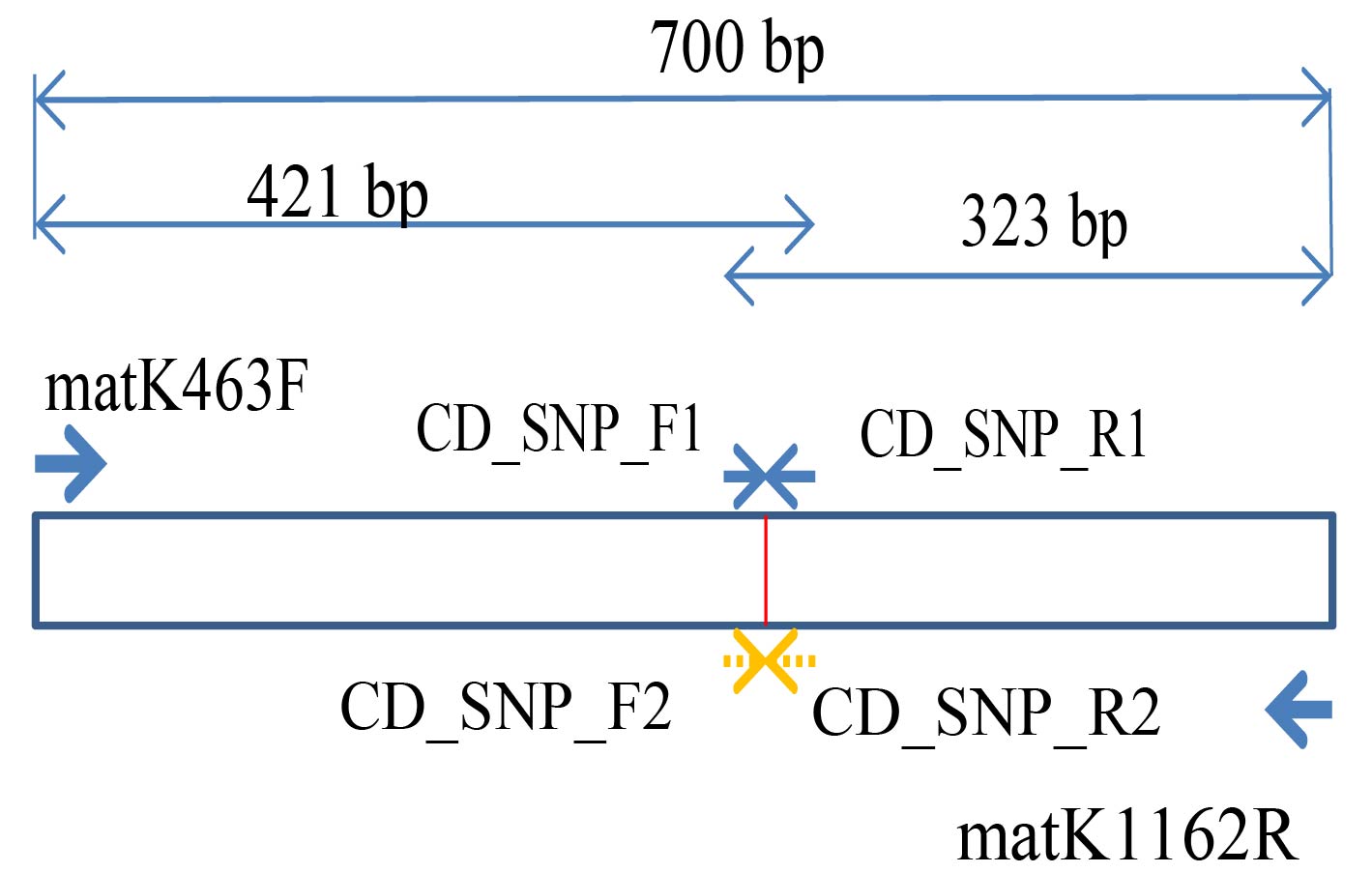 Figure S3: The design of the primer pairs based on SNP site that is specific for Carduus crispus. The red bar indicates location of SNP in matK. The yellow arrows represent the position of primers CD_SNP_F2 and CD_SNP_R2 whereas the normal blue arrows means the location of primers CD_SNP_F1 and CD_SNP_R1. The bold blue arrows show the sites of matK463F and matK1162R. The two headed arrows indicate the size of each primer pairs: 700 bp for the pairs of matK463F and matK1162R, 421 bp for two pairs of matK463F-CD_SNP_R1 and matK463F-CD_SNP_R2, and 323 bp for two pairs of CD_SNP_F1-matK1162R and CD_SNP_F2-matK1162R.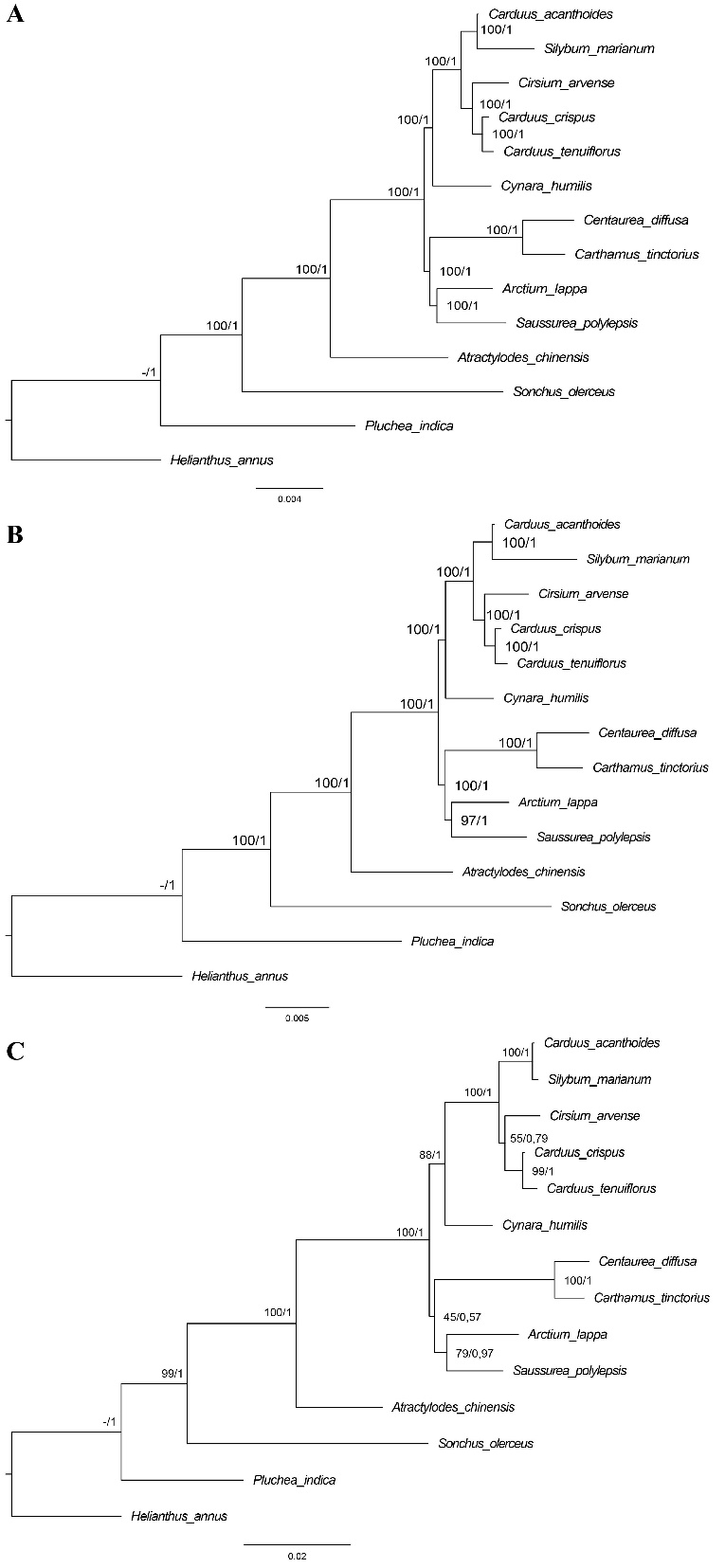 Figure S4: The Bayesian Inference tree of Carduus and related taxa inferred from whole cpDNA sequences (A), non-coding regions of cpDNA (B), and eight hotspot regions (C). The numbers mean supporting values (Bootstrap (BP)/ Posterior probability (PP)). The dash (-) means no support values.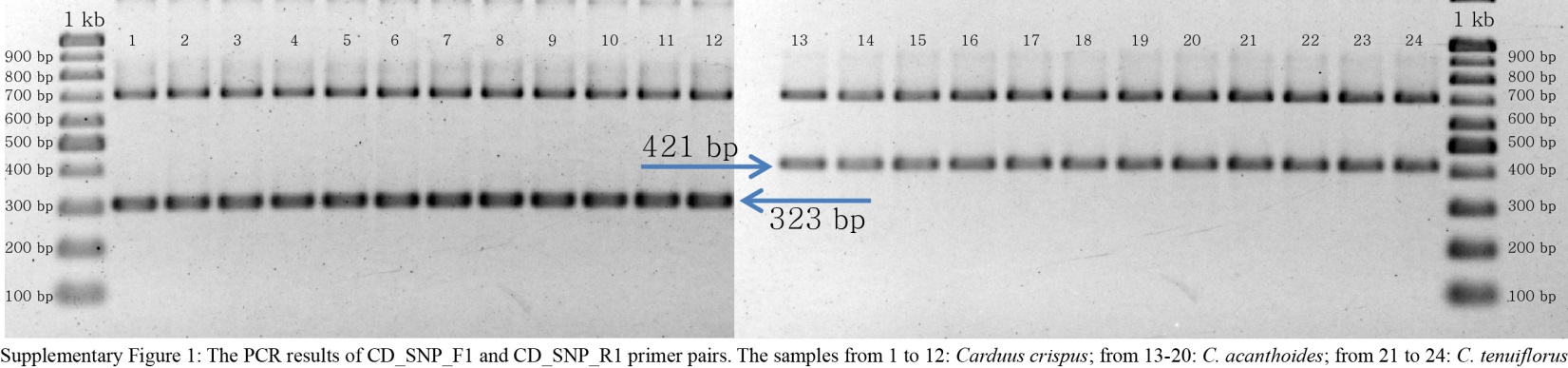 Figure S5: The PCR results of specific primer pairs for Carduus crispus. The combination of matK_463F, matK_1162R, CD_SNP_F1, and CD_SNP_R1. The number from 1 to 2: Carduus crispus; from 13 to 20: Carduus acanthoides; from 21 to 24: Carduus tenuiflorus. 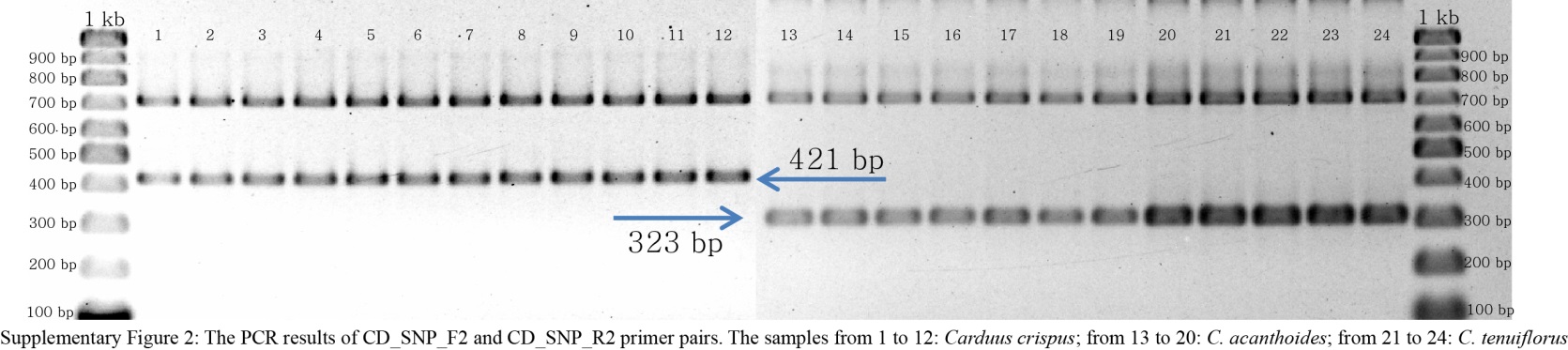 Figure S6: The PCR results of specific primer pairs for Carduus crispus. The combination of matK_463F, matK_1162R, CD_SNP_F2, and CD_SNP_R2. The number from 1 to 12: Carduus crispus; from 13 to 20: Carduus acanthoides; from 21 to 24: Carduus tenuiflorus.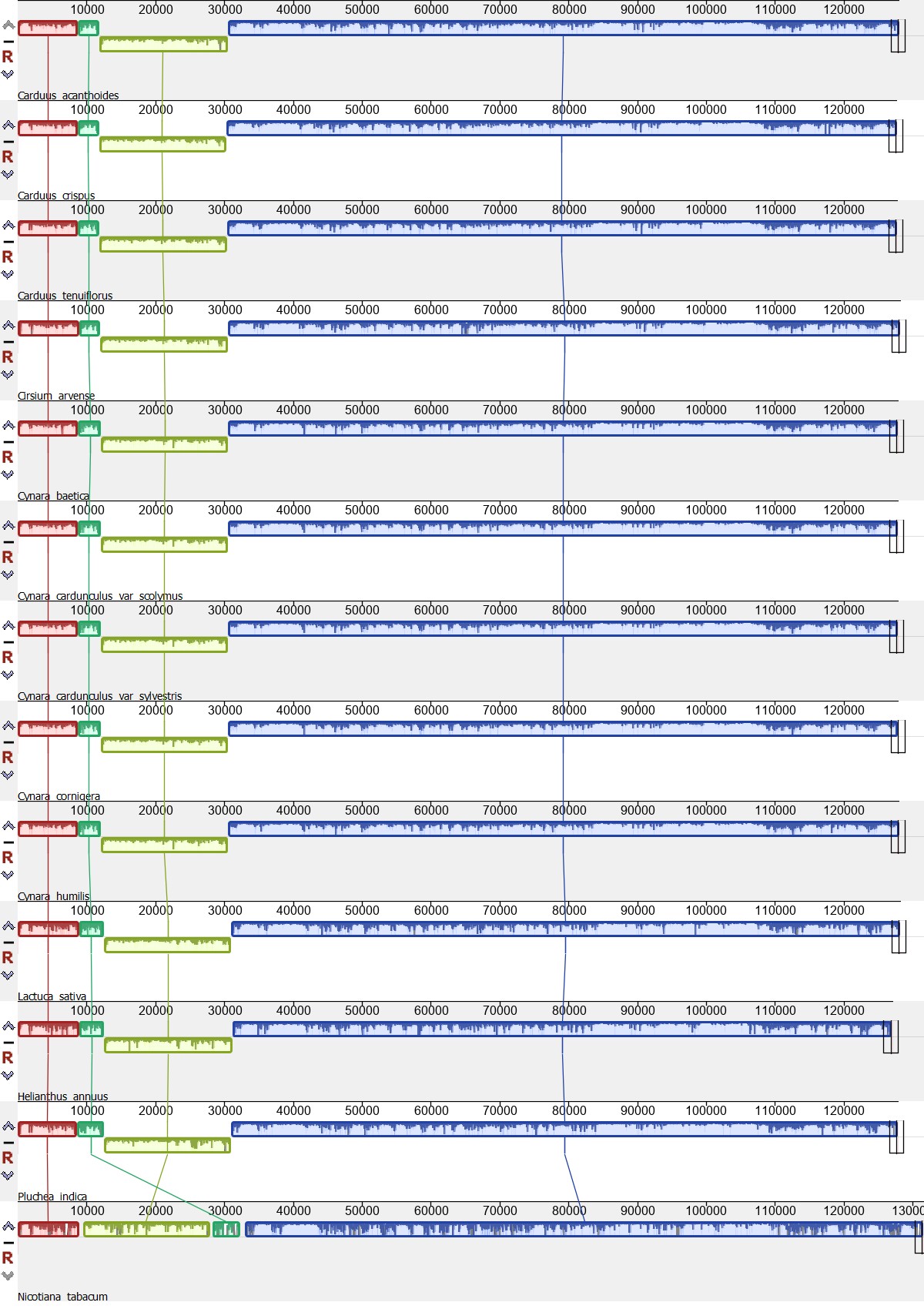 Figure S7: The MAUVE alignment of chloroplast genomes among Carduus and related species. Nicotiana tabacum is outgroup.SpeciesAccession numberTaxonomyScaevola porocarya*KR604961GoodeniaceaeAmbrosia artemisiifolia*MG019037Asteraceae; Asteroideae; HeliantheaeAnaphalis sinica*KX148081Asteraceae; Asteroideae; GnaphalieaeLactuca sativa*AP007232Asteraceae; Cichorioideae; Cichorieae; LactucinaeArctium lappa*§MH375874Asteraceae; Carduoideae; Cardueae; CarduinaeAster indicus *MG710386Asteraceae; Asteroideae; Astereae; Australasian lineagesAtractylodes chinensis*§MG874805Asteraceae; Carduoideae; Cardueae; CarlininaeBaccharis genistelloides*KX063864Asteraceae; Asteroideae; Astereae; South American lineagesCarduus acanthoides*§MK652228Asteraceae; Carduoideae; Cardueae; CarduinaeCarduus crispus*§MK652229Asteraceae; Carduoideae; Cardueae; CarduinaeCarduus tenuiflorus*§MK652230Asteraceae; Carduoideae; Cardueae; CarduinaeCarthamus tinctorius*§KP404628Asteraceae; Carduoideae; Cardueae; CentaureinaeCentaurea diffusa*§KJ690264Asteraceae; Carduoideae; Cardueae; CentaureinaeCirsium arvense*§KY562583 Asteraceae; Carduoideae; Cardueae; CarduinaeConyza bonariensis*MF276802Asteraceae; Asteroideae; Astereae; North American cladeCynara humilis*§KP299292Asteraceae; Carduoideae; Cardueae; CarduinaeCynara baeticaKP842706Asteraceae; Carduoideae; Cardueae; CarduinaeCynara cornigera KP842707Asteraceae; Carduoideae; Cardueae; CarduinaeCynara cardunculus var. scolymus KP842708Asteraceae; Carduoideae; Cardueae; CarduinaeCynara cardunculus var sylvestris KP842721Asteraceae; Carduoideae; Cardueae; CarduinaeDiplostephium cinereum*KX063889Asteraceae; Asteroideae; Astereae; South American lineagesEschenbachia blinii*KX085421Asteraceae; Asteroideae; AstereaeGalinsoga quadriradiata*KX752097Asteraceae; Asteroideae; Heliantheae alliance; MillerieaeHelianthus annuus*§NC007977Asteraceae; Asteroideae; Heliantheae alliance; HeliantheaeSilybum marianum*§KT267161Asteraceae; Carduoideae; Cardueae; CarduinaeTaraxacum mongolicum*KU736961Asteraceae; Cichorioideae; Cichorieae; CrepidinaeLagenophora cuchumatanica*KX063879Asteraceae; Asteroideae; Astereae; Australasian lineagesSonchus oleraceus*§MG878405Asteraceae; Cichorioideae; Cichorieae; HyoseridinaeSaussurea polylepis*§MF695711Asteraceae; Carduoideae; Cardueae; CarduinaePluchea indica*§MG452144Asteraceae; Asteroideae; Inuleae; PlucheinaeMikania micrantha*KX154571Asteraceae; Asteroideae; Heliantheae alliance; EupatorieaePityopsis falcata*KY045817Asteraceae; Asteroideae; Astereae; North American cladeLactuca sativaNC_007578Asteraceae; Cichorioideae; Cichorieae; LactucinaeNicotiana tabacumNC_001879Solanaceae;Nicotianoideae; NicotianeaeNoRegionLength (bp)Pi valueSD value1trnH-psbA3880.001720.0000812psbA-trnK2220.006290.002963trnK-matK2780.004830.001614matK15210.003510.001015matK-trnK7350.000910.000436trnK-rps167840.005370.001467rps162150.00310.001468rps16 intron8560.005470.001919rps16-trnQ9410.003610.001410trnQ-psbK3560.003760.0017711psbK-psbI4040.00330.001112psbI-trn S1400.009520.0044913trn S-trnC6210.008590.0024814trnC-petN5370.003810.001815petN-psbM5050.005420.0018116psbM-trnD6470.005160.0014617trnE-rpoB8720.00820.0034618rpoB31830.001260.0003719rpoC120700.000640.000320rpoC1 intron7320.003640.0013621rpoC241460.001770.0005822rpoC2-rps22340.002860.0013523rps27110.000940.0004424rps2-atpI2150.00310.0014625atpI-atpH11390.00470.0019626atpF5550.00120.0005727atpF intron7070.003770.0017828atpA-trnR1260.005290.0024929trnR-trnG3230.009350.0044130trnG intron7060.000940.0004531trnG-trnT1610.004140.0019532trnT-psbD12060.00390.001233psbC14220.000940.0004434psbC-trn S2340.017090.0080635trn S-psbZ3370.0020.0009436psaB22050.00060.000237psaA22530.00030.0001438psaA-ycf37400.001830.0008639ycf35070.001310.0006240ycf3 intron 27420.00090.0004241ycf3 intron 16980.003820.0014242ycf3-trn S9120.003660.0014243rps46060.00220.0007344trnT-trnL5450.008810.0036145trnL intron4360.004590.0016146trnF-ndhJ6740.003960.0014747ndhJ4770.00140.0006648n dh K6780.001970.0009349ndhC3630.001840.0008750ndhC-trnV11500.00350.001451trnV intron5730.003490.0016552trnM-atpE2130.006260.0020953atpB14940.002230.0008754atpB-rbcL7910.003490.0016455rbcL 14310.005140.0022156rbcL-accD4660.001430.0006757accD15300.002610.0008758accD-psaI6690.003120.0014759ycf4-cemA8460.004760.0022460cemA-petA2330.002870.0013561petA9630.001380.0004662petA-psbJ7920.001720.0005763psbE-petL12820.003670.0013364trnW-trnP1640.004170.0019665trnP-psaJ3080.002160.0010266psaJ-rpl334300.001610.0007667rpl332010.003320.0015668rps183060.002180.0010369rps18-rpl202480.00270.0012770rpl20-rps127460.00270.0009571rps12-clpP1550.004360.0020572clpP5910.002260.0007573clpP intron 26270.001080.0005174clpP intron 18030.003330.0009675clpP-psbB4480.001490.000776psbB15270.002620.0010577psbB-psbT1840.003660.0017378psbT-psbN730.009130.0043179psbH2220.006010.00280psbH-petB1240.016130.007681petB6480.004120.0015382petB-petD1880.003550.0016783petD4830.002760.001384petD intron6980.005790.0019385petD-rpoA1970.010150.0047986rpoA10090.003320.0010487rpoA-rps11800.008330.0039388rps11-rpl361050.006350.0029989rpl36-infA1150.00580.0027390infA2340.002850.0013491rps84050.003290.0015592rps8-rpl141860.003680.0017493rpl164080.003270.0015494rpl16 intron10130.005290.0019795rpl16-rps31490.009390.0031396rps36570.002030.0006897rpl224740.001410.0006698rps192790.002390.0011399rpl2 intron6650.0010.00047100rpl23-trnI1650.004040.0019101ycf268820.000390.00014102ycf2-trnL4080.001630.00077103ndhB-rps72890.002310.00109104rrn2328090.000240.00011105ycf1 53220.006960.00218106ycf1-rps154330.006440.00304107ndhH11820.001130.00053108ndhA10920.002440.00115109ndhA intron10820.003790.00111110ndhI-ndhG3400.003920.00185111ndhG5310.002510.00118112ndhE3060.002180.00103113ndhD15030.001330.00036114ndhD-ccsA2460.002720.00128115ccsA9690.002750.00092116ccsA-trnL1480.004690.00221117trnL-rpl328600.007870.00246118rpl32-ndhF10510.004490.00163119ndhF22350.002390.0008120atpF-atpA6600121psbZ-trnG31500122trnG-trnfM18600123rps4-trnT37200124trnL-trnF36500125psaI-ycf440600126psbN-psbH10200127petB intron77200128ycf15-trnV69500129rrn5-trnR25100130ndhA-ndhI10100131ndhG-ndhE22200Groups of genesNames of genesRibosomal RNAsrrn4.5(2x), rrn5(2x), rrn16(2x), rrn23(2x)Transfer RNAstrnA-UGC*(2x), trnC-GCA, trnD-GUC, trnE-UUC, trnF-GAA, trnG_UCC*, trnG-GCC, trnH-GUG(2x), trnI-CAU(2x),trnI-GAU*(2x), trnK-UUU*, trnL-UAA*, trnL-UAG, trnL-CAA(2x), trnfM-CAU, trnM-CAU, trnN-GUU(2x), trnP-UGG, trnQ-UUG, trnR-UCU, trnR-ACG(2x),trnS-GCU, trnS-UGA, trnS-GGA, trnT-GGU, trnT-UGU, trnV-UAC*, trnV-GAC(2x), trnW-CCA, trnY-GUAPhotosystem IpsaA, psaB, psaC, psaI, psaJPhotosystem IIpsbA, psbB, psbC, psbD, psbE, psbF, psbH, psbI, psbJ, psbK, psbL, psbM,psbN, psbT, psbZCytochromepetA, petB*, petD*, petG, petL, petNATP synthasesatpA, atpB, atpE, atpF*, atpH, atpILarge unit of RubiscorbcLNADH dehydrogenasendhA*, ndhB*(2x), ndhC, ndhD, ndhE, ndhF, ndhG, ndhH, ndhI, ndhJ, ndhKATP-dependent protease subunit PclpP*Envelope membrane proteincemALarge units of ribosomerpl2*(2x), rpl14, rpl16*, rpl20, rpl22, rpl23(2x), rpl32, rpl33, rpl36Small units of ribosomerps2, rps3, rps4, rps7(2x), rps8, rps11, rps12*(2x), rps14, rps15, rps16*, rps18, rps19RNA polymeraserpoA, rpoB, rpoC1*,rpoC2Initiation factorinfAMiscellaneous proteinaccD, ccsA, matKHypothetical proteins and conserved reading framesycf1, ycf2(2x), ycf3*, ycf4, ycf15(2x)*- genes with introns; 2x-duplicated genes; Ψ-pseudogenes.*- genes with introns; 2x-duplicated genes; Ψ-pseudogenes.Supplementary Table S4: Feature of SSR in three Carduus species.SpeciesNoType of repeatLengthSequencePositionCarduus acanthoides1F45AAAGAATATAATTATAATAAAGAATAGAATTATAATAATTATAATtrnR-UCU-trnG-UCC IGSCarduus acanthoides2P48AATTGAAGTAATGAGCCTCCCAATATTGGGAGGCTCATTACTTCAATTpsbT-psbN IGSCarduus acanthoides3F24GAAGAAGAGGATGAGGATGTAAAGycf1Carduus acanthoides4P34TTTTTTTTATTTTTTAATTAAAAAATAAAAAAAAtrnT-UGU-trnL-UAA IGSCarduus acanthoides5F34AAATACTTGACAAAAATAAAAAATATGAAGAAAAycf1Carduus acanthoides6R28AATAATAAATATAAAATATAAATAATAAaccD-psaI IGSCarduus acanthoides7P26GAAGCAGATGATTAATCATCTGCTTCycf2Carduus acanthoides8F25TACAGAACCGTACATGAGATTTTCAycf3 intron 1/rps12-ycf15 IGS/ndhA intronCarduus acanthoides9F24ACGATATTGATGCTAGTGACGATAycf2Carduus acanthoides10F24AAGAGGATAGCAAGTTACAAATTpsaJ-rpl33 IGS/ycf15-trnV-GAC IGSCarduus acanthoides11F23ATATGGGTGCTAGTTACGATATycf2Carduus acanthoides12F21AGGATGAGTATTTTTTTGGAAycf1Carduus acanthoides13F21AGAGAGGGATTCGAACCCTCGtrnS-GCU/ trnS-UGA/ trnS-GGACarduus acanthoides14F21GACAGGATTTGAACCCGTGACtrnfM-CAU/trnP-UGGCarduus acanthoides15F20TATAATAAGATATCTTTATAaccD-psaI IGSCarduus crispus1P48AATTGAAGTAATGAGCCTCCCAATATTGGGAGGCTCATTACTTCAATTpsbT-psbN IGSCarduus crispus2F34AAATACTTGACAAAAATAAAAAATATGAAGAAAAycf1Carduus crispus3F25TACAGAACCGTACATGAGATTTTCAycf3 intron 1/rps12-ycf15 IGS/ndhA intronCarduus crispus4F24ACGATATTGATGCTAGTGACGATAycf2Carduus crispus5F24AAGAGGATAGCAAGTTACAAATTpsaJ-rpl33 IGS/ycf15-trnV-GAC IGSCarduus crispus6F23TGAGACTAAAAACAAAAATAATTycf1Carduus crispus7F23CAAACAAGAGAAAGAAACAAGTAndhA-ndhI IGSCarduus crispus8F23ATATGGGTGCTAGTTACGATATycf2Carduus crispus9F21AGAGAGGGATTCGAACCCTCGtrnS-GCU/ trnS-UGA/ trnS-GGACarduus crispus10F21GACAGGATTTGAACCCGTGACtrnfM-CAU/trnP-UGGCarduus crispus11F20TATAATAAGATATCTTTATAaccD-psaI IGSCarduus crispus12F20GCTCTACCAACTGAGCTATAtrnV-UAC/trnA-UGCCarduus crispus13F20AAAGAAAAATTTTTTAACATycf1/ trnL-UAG-rpl32 IGSCarduus crispus14F20TTTTTCTTTCTTTCTCTATndhA intronCarduus crispus15F21AGGATGAGTATTTTTTTGGAAycf1Carduus crispus16F25ATTTGAGTTTGAGGCAATGGATACTrbcLCarduus tenuiflorus1P48AATTGAAGTAATGAGCCTCCCAATATTGGGAGGCTCATTACTTCAATTpsbT-psbN IGSCarduus tenuiflorus2F34AAATACTTGACAAAAATAAAAAATATGAAGAAAAycf1Carduus tenuiflorus3R26GAAGCAGATGATTAATCATCTGCTTCycf2Carduus tenuiflorus4F26AGGATGAGTATTTTTTTGGAAAGCAAycf1Carduus tenuiflorus5F25TACAGAACCGTACATGAGATTTTCAycf3 intron 1/rps12-ycf15 IGS/ndhA intronCarduus tenuiflorus6F25ATTTGAGTTTGAGGCAATGGATACTrbcLCarduus tenuiflorus7F24ACGATATTGATGCTAGTGACGATAycf2Carduus tenuiflorus8F24AAGAGGATAGCAAGTTACAAATTpsaJ-rpl33 IGS/ycf15-trnV-GAC IGSCarduus tenuiflorus9F23TGAGACTAAAAACAAAAATAATTycf1Carduus tenuiflorus10F23ATATGGGTGCTAGTTACGATATycf2Carduus tenuiflorus11F21AGAGAGGGATTCGAACCCTCGtrnS-GCU/ trnS-UGA/ trnS-GGACarduus tenuiflorus12F21GACAGGATTTGAACCCGTGACtrnfM-CAU/trnP-UGGCarduus tenuiflorus13F20TATAATAAGATATCTTTATAaccD-psaI IGSCarduus tenuiflorus14F20AAAGAAAAATTTTTTAACATycf1/ trnL-UAG-rpl32 IGSCarduus tenuiflorus15F20GCTCTACCAACTGAGCTATAtrnV-UAC/trnA-UGCCarduus tenuiflorus16F20TTTTTTCTTTCTTTCTCTATndhA intron